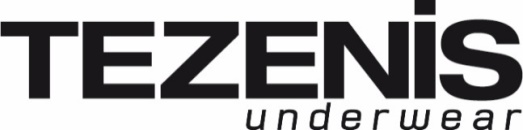 Karolina Gilon oficjalną ambasadorką Tezenis w Polsce Energia, zmysłowość i przebojowość – te słowa określają nie tylko Tezenis, ale też nową ambasadorkę marki, Karolinę Gilon. W czwartek, 21 września 2017 r., w sklepie włoskiej marki w centrum handlowym Arkadia w Warszawie odbyło się wyjątkowe spotkanie w formie modowej podróży pod hasłem #gilonXtezenis. Karolina Gilon to osoba, która realizuje się na wielu polach – od profesjonalnego dziennikarstwa po muzykę, modę oraz sport. Choć żyje w ciągłym biegu, zawsze ma czas (i pomysł) na perfekcyjne selfie! Nic dziwnego, że Karolina okazała się naturalnym wyborem na polską ambasadorkę Tezenis; oficjalnym początkiem współpracy był event #gilonXtezenis.Przygotowania do wydarzenia zaczęły się znacznie wcześniej, a wszystko za sprawą zaproszenia w postaci mapy z zaznaczonymi celami podróży. Tego dnia w centrum uwagi znalazło się 5 kosmopolitycznych modeli biustonoszy z kolekcji basic, inspirowanych takimi miastami jak Paryż, Wiedeń, Portofino, Miami oraz Los Angeles. Każda metropolia i stworzony na jej cześć biustonosz mają swój niepowtarzalny charakter i wpisują się w wizję świata Tezenis. Specjalnie na tę okazję przestrzeń sklepu została podzielona na 5 kolorowo zaaranżowanych stref, dzięki którym zaproszeni goście mogli na własne oczy podziwiać wybrane looki Tezenis stworzone z myślą o tętniących życiem destynacjach.To dopiero początek przygody Karoliny Gilon i Tezenis, wkrótce kolejne odsłony współpracy. Zapowiada się niezapomniana podróż!   #gilonXtezenisO marce TEZENISTezenis jako część Calzedonia Group jest w Polsce od 2016 roku. Marka jest znana z działania w zgodzie z dynamicznie zmieniającym się światem online i social media, pierwsza dowiadując się o wszelkich nowościach oraz najgorętszych trendach.